Water Quality Summary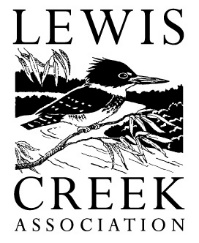 McCabe’s Brook, 2017South Chittenden River Watch                                   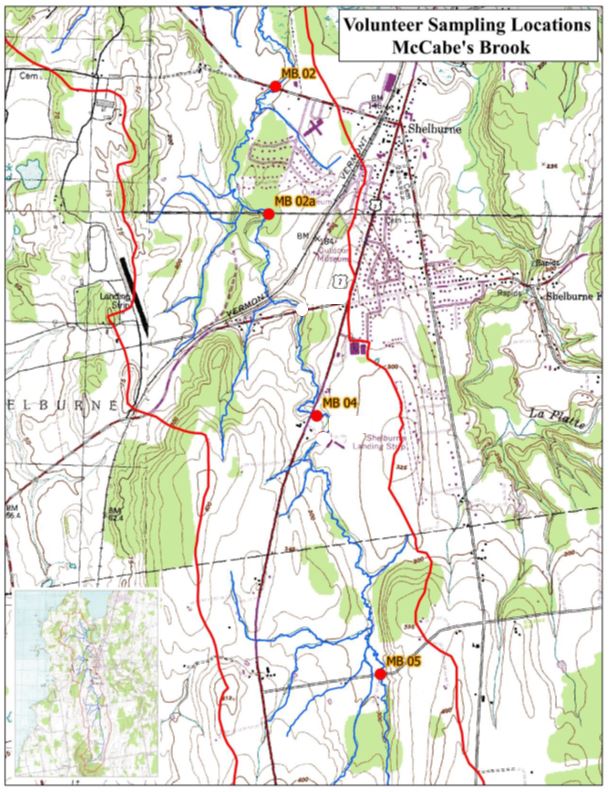 The South Chittenden River Watch (SCRW) is a volunteer group that has been monitoring water quality in four watersheds in southern Chittenden County since 2004. Long term trends are tracked at a sub-watershed scale using over 30 monitoring sites (about 15 monitored per year). Results are used to understand baseline water quality conditions, determine effectiveness of "Best Management Practices", and identify hot spot phosphorus loading and critical source area locations in need of remediation recommendations and investments. LCA, towns, and citizens rely on SCRW monitoring data results to understand stream water quality conditions under current regulations, inform education outreach efforts, town plan and regulations updates, regional plan updates, monitor effectiveness of storm water practices and sewer treatment systems and to inform optimal conservation practices designs for water quality improvement projects. McCabe’s Brook ResultsMcCabe’s Brook remains stressed due to sediment and phosphorus loadingNitrogen and chloride are consistently below State standardsPhosphorus consistently exceeds the state standard during low flow conditionsPhosphorus concentrations increase going downstream (toward Shelburne Bay) and are highest at Harbor Road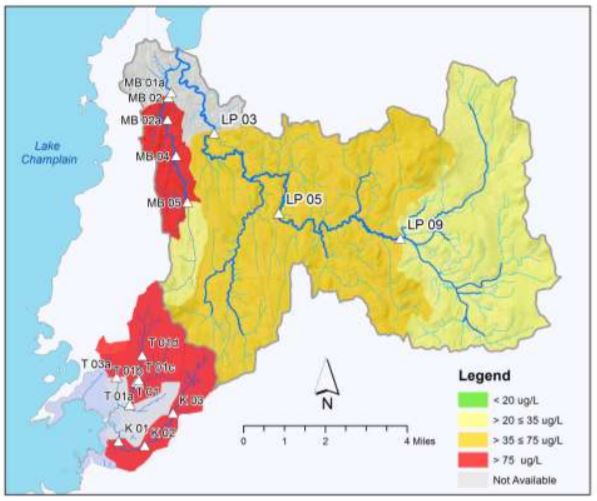 McCabe’s Brook has poor stream channel stability between the its intersection with School Street at Harbor Road and its intersection at Vermont Teddy Bear Factory on Route 7Tracking the Biological Health and Aquatic Habitat of StreamsSeventeen of Vermont’s waters are biologically impaired due to urban stormwater runoff; six of those are in Basin 5 (northern Lake Champlain drainage), including the LaPlatte. These waters fail to meet certain Vermont Water Quality Standards and are trending toward poor biological conditions based on biological monitoring data. Poor biological conditions due to stormwater impacts lead to stormwater impairment status (state/fed 303(d) list) and a required restoration plan that could cost millions of dollars to host towns. This is an indicator of where better land use planning should occur. Currently, the Munroe Brook in Shelburne is listed as stormwater impaired. Sections of the LaPlatte River also have poor biology conditions and are being studied by VT DEC, Lewis Creek Association and Lake Iroquois Association. 